Министерство образования и науки Самарской областиГосударственное бюджетное специальное (коррекционное) образовательное учреждение для обучающихся воспитанников с ограниченными возможностями здоровья. Специальная (коррекционная) общеобразовательная школа-интернат №117 городского округа Самара.Урок для 7 «Б» класса коррекционной школы второго вида.Тема урока: «Возведение в степень произведения и степени».Учитель Бестаева А.Р.                                                                              Предмет: математика                                                                          Дата провдения:  Характеристика класса: В классе 8 учащихся. Из них пять человек учатся на 4 и 5. Двое учащихся находятся в зоне риска. Один  учащийся с трудом усваивает только ОРЗ (обязательные результаты обучения). Все ребята любят математику и с удовольствием занимаются на уроке.Тема урока: Степень с натуральным показателем.Номер урока:147 (уровневая дифференциация при обобщении и проверке знаний) Вид урока: урок обобщения и проверки знаний, умений и навыков Формы обучения: фронтальная, групповая, индивидуальная.Используемые технологии (методы): технология игровых методов, информационно-коммуникационная технология, частично-поисковый метод (обучающиеся самостоятельно решают познавательные задачи, создают и решают проблемные ситуации), личностно ориентированное развивающее обучение, здоровьесберегающие технологии.Оборудование:  индивидуальный рабочий материал (рабочая тетрадь), аудиовизуальные (презентация, ЭОР), наглядные плоскостные (доска-экран), домашнее задание в виде карточек с разноуровневыми заданиями, компьютер, интерактивная доска, мультимедийный проектор Цели урока: Предметные: 1) обобщить знания учащихся по теме                         2) проверить знания, умения, навыки учащихся по                                данной темеМетапредметные: научить развивать творческие способностиЛичностные: воспитывать внимательность, умение работать парамиКоррекционные: активизировать речь учащихся с помощью ключевых слов урока, развивать слухо-зрительное восприятие и умение более точно считывать с губ предложения, сказанные учителем, развитие логических операций, мышления, образной памяти, формирование фонетической внятности, выразительной речи, совершенствование речевого развития, расширение терминологического словаря. Задачи:Образовательные (формирование познавательных УУД)Создать условия для поиска рационального решения поставленных, перед обучающимися, задач. Продолжить формировать общеучебные навыки работы с информацией, навыки применения формул на практике.Развивающие (формирование регулятивных УУД)продолжить работу по развитию логического мышленияразвивать умение адекватно воспринимать предложения и оценку учителя и одноклассников.Воспитательные (формирование коммуникативных и личностных УУД)организовать деятельность учащихся таким образом, чтобы они смогли провести самоконтроль, самооценку и коррекциювоспитывать чувства коллективизма, взаимопомощи.Используемые ЭОРhttp://classtools.nethttp://learningapps.org СанПиНhttp://www.referent.ru/1/174463Ход урока1.Организационный момент. Проверка слуха (работу слухового аппарата), фонетическая зарядка, отработка дежурного звука.2. Постановка учащимися цели и задач урока с учетом пройденного ранее материала.                                                                                                                Учитель: Ребята, сегодня на уроке вы будите участвовать во взаимоконтроле и самоконтроле своей деятельности. На уроке мы повторим, обобщим и приведем в систему изученный материал. Ваша задача показать свои знания свойств степени с натуральным показателем и умение применять их при выполнении различных заданий. Я уверенна, что вы справитесь со своей работой самым наилучшим образом.                                                                         Проверим нашу готовность к уроку. На  столах у вас лежат индивидуальные рабочие тетради, содержащие все практические задания сегодняшнего  урока, выполняя их, вы сможете самостоятельно оценить свои знания и выставить в конце урока оценку.  А теперь посмотрите на нашу интерактивную доску, там мы увидим цель и девиз нашего урока.       Слайд № 1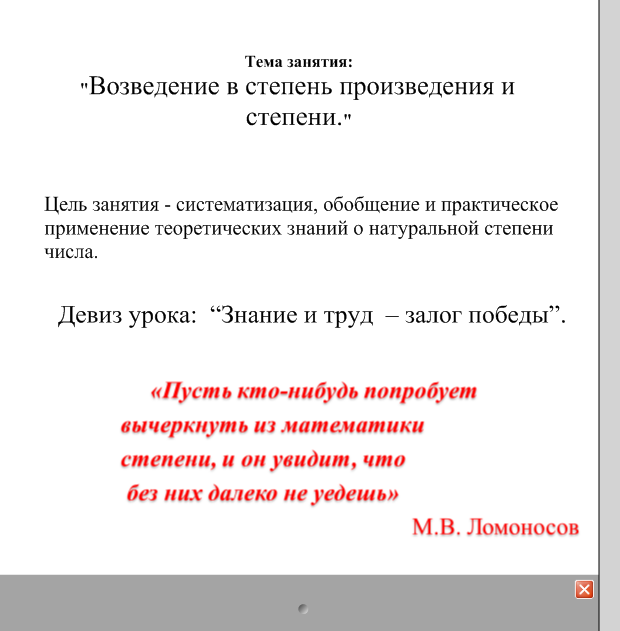 Ученики:  считывают текст.3. Актуализация, систематизация опорных знаний.Учитель: Повторим основные свойства степени с натуральным показателем.  Ученики:  вспоминают формулы, проговаривают их.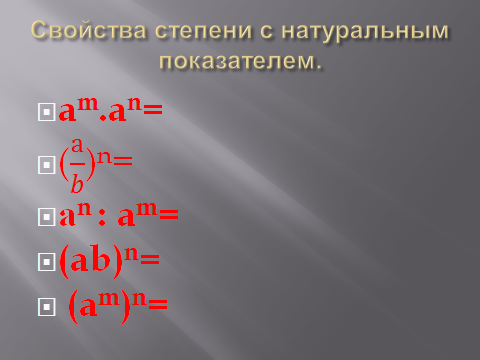 Проверяем наши ответы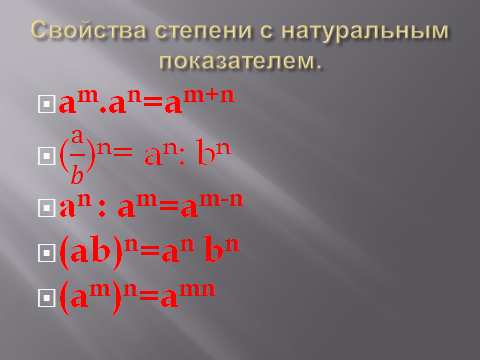 После проверки знания формул обсуждаем допущенные ошибки, если ошибок не было переходим к следующему этапу урока. Учитель:  Ребята вы хорошо запомнили свойства степени, представленные в виде формул, но давайте повторим также и правила их описывающие. Сейчас мы приступим к выполнению первого задания из наших рабочих тетрадей.  В этом номере  записаны правила содержащие в себе пробелы, вам надо восстановить эти правила. На интерактивной доске вы видите это задание, если у вас нет вопросов по условию задания, можно приступить к его выполнению.Слайд № 2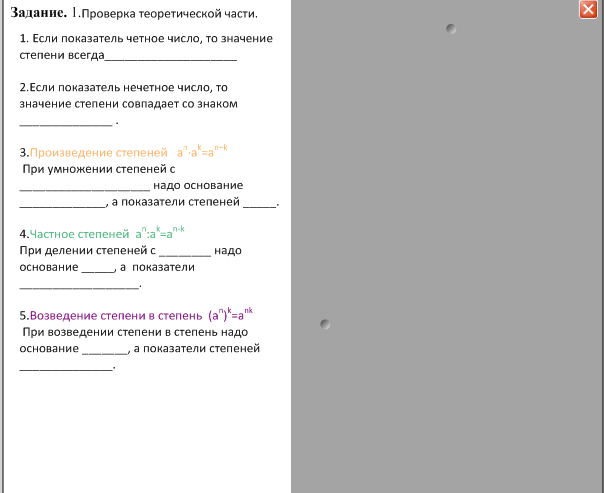 После выполнения самостоятельной работы проведем самопроверку, сверяя свои ответы с ответами на доске. И оценим свою работу согласно критериям оценки в конце рабочей тетради. Слайд №3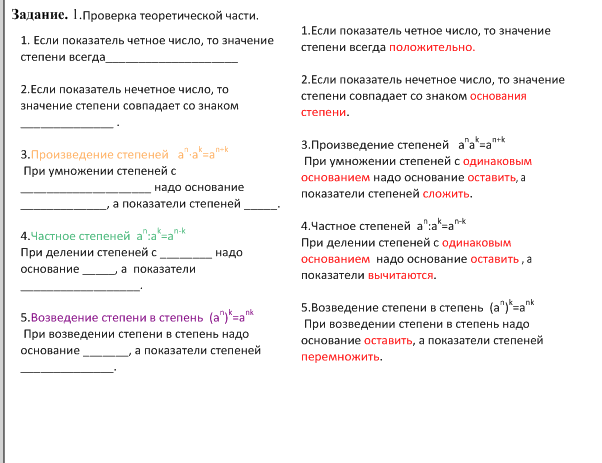 Учитель:  Ребята перейдем ко второму заданию из нашей тетради.              Выполняя задания на преобразования выражений, содержащих степени, ученик допустил ошибки. Ваша задача найти ошибки и исправить их. Кто из вас желает выполнить это задание на доске, пока остальные ребята выполняют его в тетрадях.Слайд №4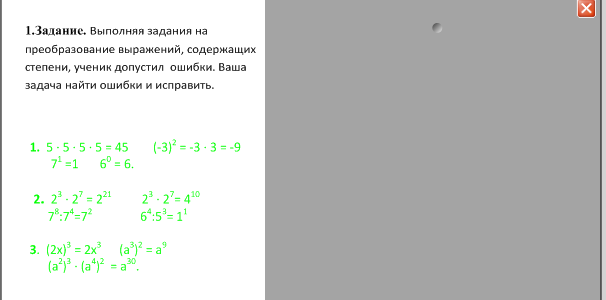 Учитель: Давайте посмотрим на доску и проверим, верно ли выполнил задание ваш товарищ, правильно ли выполнили его вы. Дети обсуждают решение. После обсуждения сверяем ответы с готовым образцом на доске.Слайд №5 Слайд №5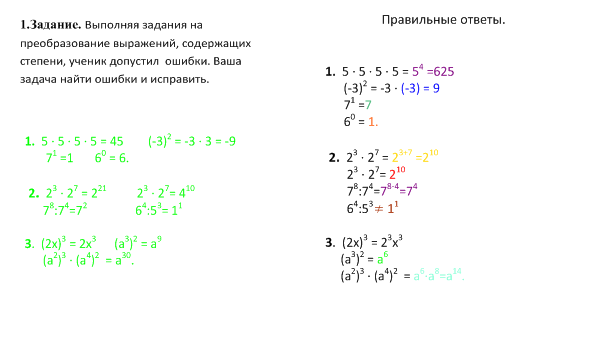 Учитель:  Условие следующего задания мы видим на нашей интерактивной доске. Оно состоит из двух частей: упрости выражение, сравни значение выражения. Условие задания мы записываем в рабочую тетрадь самостоятельно, а затем выполняем его.Слайд №6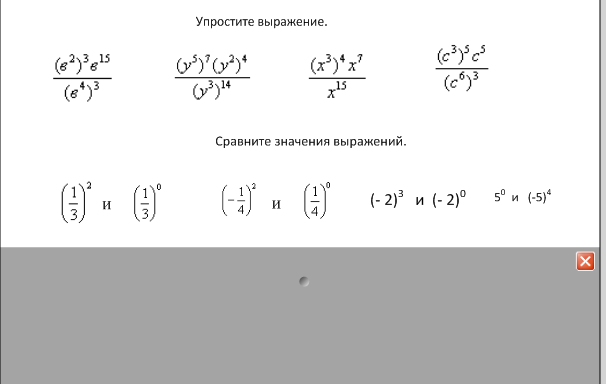 После выполнения задания к доске приглашаются два ученика, которые записывают  свои ответы. Класс комментирует ответы ребят. Учитель:  Ребята переходим к следующему заданию. Оно называется «Найди пару». Внимательно прочитайте задание и выполните его.Слайд №7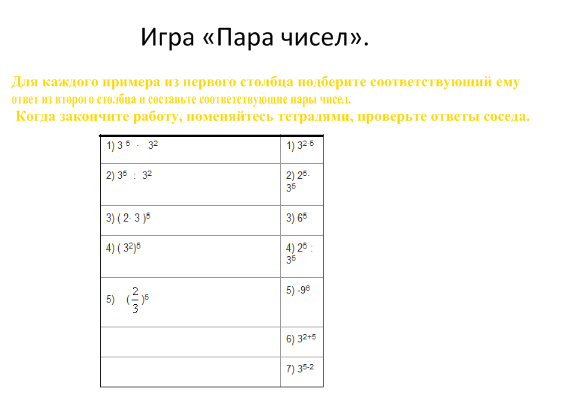 После выполнения задания поменяйтесь работами и проверьте друг друга. Теперь давайте проговорим вслух, какие пары у нас получились. Остались ли у вас числа или выражения без пары? Учитель:  А теперь перейдем к физкультминутке, она у нас тоже не простая, а математическая. Я буду построчно открывать выражения содержащие степень. Если значения выражения отрицательное, то вы хлопаете, если положительное, то вы топаете.Слайд №8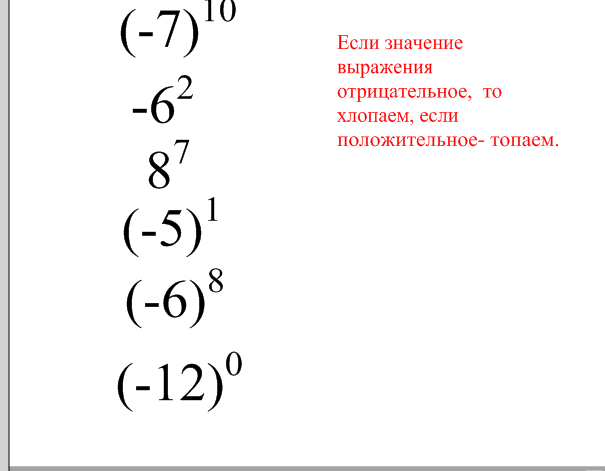 Учитель:  Следующее задание в нашей тетради это тест содержащий пять пунктов. Выполните тестовые задания и отметьте один из готовых ответов, если он есть.Учитель:  Итак, сегодня на уроке мы еще раз повторили свойства степени с натуральным показателем. Закрепили наши знания выполнением различных упражнений. Все работали хорошо, поглощали знания с аппетитом. Я прошу вас сейчас выставить себе оценки в конце заданий в нашей рабочей тетради. После звонка вы сдадите  не свои рабочие тетради, вместе со своими оценками  на проверку.Домашнее задание Индивидуальное по карточкам.Учитель:  Ребята наш урок постепенно подходит к концу, но у нас осталось еще одно задание. Его условие вы видите на доске. А выполнить его нужно в тетради, рядом со своей оценкой.Слайд №9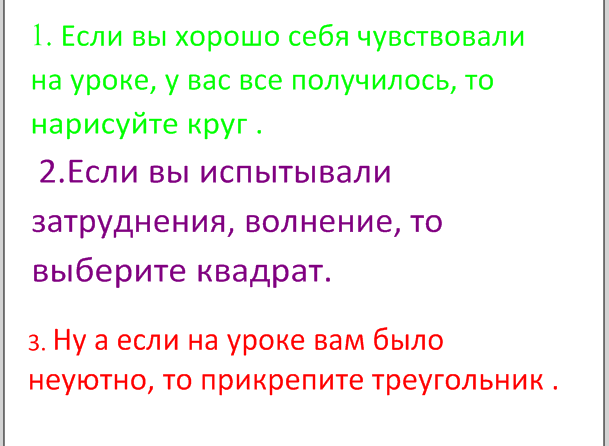 Спасибо за урок. Урок окончен.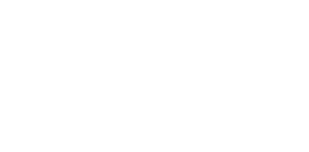 